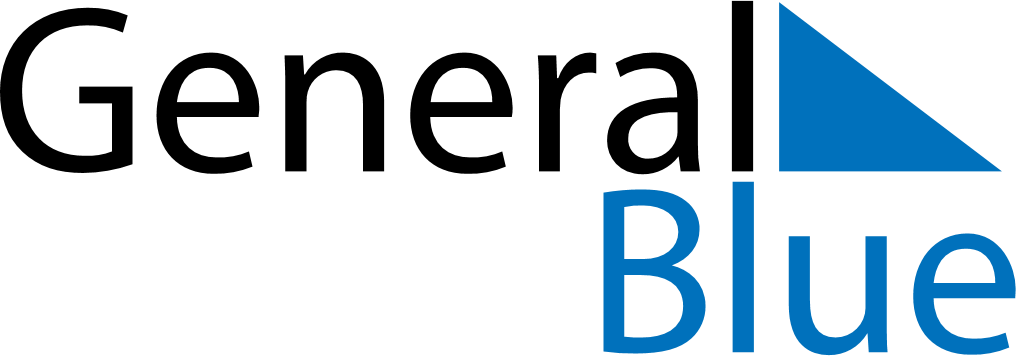 2022 – Q2Philippines  2022 – Q2Philippines  2022 – Q2Philippines  2022 – Q2Philippines  2022 – Q2Philippines  2022 – Q2Philippines  AprilSundayMondayTuesdayWednesdayThursdayFridaySaturdayApril12April3456789April10111213141516April17181920212223April24252627282930AprilMaySundayMondayTuesdayWednesdayThursdayFridaySaturdayMay1234567May891011121314May15161718192021May22232425262728May293031MayJuneSundayMondayTuesdayWednesdayThursdayFridaySaturdayJune1234June567891011June12131415161718June19202122232425June2627282930JuneApr 9: Day of ValorJun 19: José Rizal’s birthdayApr 14: Maundy ThursdayApr 15: Good FridayApr 16: Easter SaturdayApr 17: Easter SundayApr 27: Lapu-Lapu DayMay 1: Labour DayMay 2: End of Ramadan (Eid al-Fitr)Jun 12: Independence Day